О создании мобилизационных групппо выявлению правонарушений, закрепленных статьей 20.61 Кодекса Российской Федерации об административных правонарушенияхВо исполнение требований Постановления Кабинета Министров Республики Татарстан от 10.05.2020 № 374 «О внесении изменений в постановление Кабинета Министров Республики Татарстан от 19.03.2020 № 208 «О мерах по предотвращению распространения в Республике Татарстан новой короновирусной инфекции»Организовать мобильные группы по выявлению правонарушений, закрепленных статьей 20.61 Кодекса Российской Федерации об административных правонарушениях (Приложение).  Поручить мобильным группам  в ежедневном режиме совершать обходы мест массового пребывания людей, выявлять граждан, не использующих средства индивидуальной защиты на улицах и в иных общественных местах населенных пунктов Алексеевского муниципального района.Контроль за исполнением настоящего распоряжения оставляю за собой.Руководитель Исполнительного комитета                                                                 Н.К. КадыровПриложение к распоряжениюИсполнительного комитета  Алексеевского муниципального района Республики Татарстанот _19.05.2020____ №_195-р__Состав мобилизационных групп по выявлению правонарушений,закрепленных статьей 20.61  Кодекса Российской Федерации обадминистративных правонарушенияхСостав мобилизационных групп из числа сотрудников органов местного самоуправления Алексеевского муниципального района по выявлению правонарушений, закрепленных статьей 20.61  Кодекса Российской Федерации об административных правонарушенияхУправляющий делами Исполнительного комитета                                                              Г.А. ЮсуповаИСПОЛНИТЕЛЬНЫЙ КОМИТЕТАЛЕКСЕЕВСКОГО МУНИЦИПАЛЬНОГО РАЙОНАРЕСПУБЛИКИ ТАТАРСТАН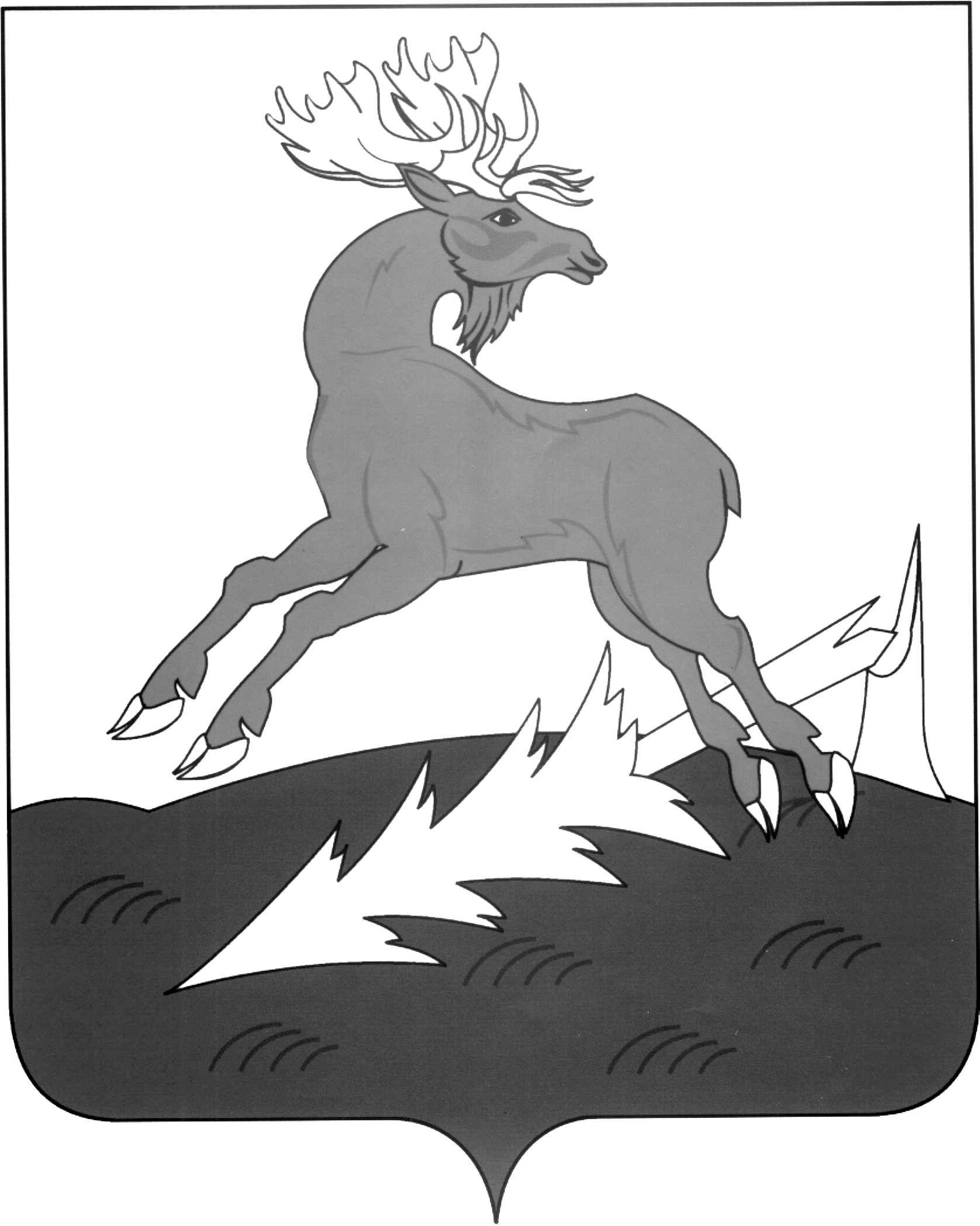 ТАТАРСТАН РЕСПУБЛИКАСЫ АЛЕКСЕЕВСКМУНИЦИПАЛЬ РАЙОНЫНЫҢ      БАШКАРМА КОМИТЕТЫ            РАСПОРЯЖЕНИЕ                        ___19.05.2020_______п.г.т.АлексеевскоеБОЕРЫК№ __195-р___1Управление по надзору  за техническим состоянием самоходных машин и других видов техникиНачальник территориального отдела Бакиров Ф.Г.Группа сотрудников ОМС (6 человек)2Государственная инспекция Республики ТатарстанВедущий специалист-эксперт контрольно инспекционного отдела Чистопольского территориального отдела Галиева Е.А.Группа сотрудников ОМС (6 человек)3Государственный комитет Республики Татарстан по биологическим ресурсамРуководитель территориального отдела (г. Чистополь) Самсонов С.Н.Группа сотрудников ОМС (6 человек)4Министерство экологии и природных ресурсов Республики Татарстан Начальник территориального управления (г. Чистополь) Ахметзянов Р.Г.Группа сотрудников ОМС (6 человек)Группа 1 (сотрудники ОМС)- Фасахов Р.А.- Скалова Л.И.- Демидова А.Д.Группа 1 (сотрудники ОМС)- Зубрилова О.В. (депутат)- Харитонова Е.А.- Турнина О.А.Группа 2(сотрудники ОМС)- Калимуллин Т.Р.- Равина О.И.- Ястребова Т.Н. (депутат)Группа 2(сотрудники ОМС)- Леденцов О.Н.- Козонкова Л.Г.- Ахметова А.Д. (депутат)Группа 3(сотрудники ОМС)- Петрова О.Н.- Васильев А.Д.- Бурмакина О.А. (депутат)Группа 3(сотрудники ОМС)- Сулейманов Р.Б.- Свистунов  И.К.- Кильганова Я.В.Группа 4(сотрудники ОМС)- Колоколов  П.В. (депутат)- Салюков Е.Г.- Симашева А.В.Группа 4(сотрудники ОМС)- Шакирова Д.Д.- Кладов Г.А. (депутат)- Фомина Н.А.Группа 5(сотрудники ОМС)- Соловьев А.Г.- Юсупова Г.А.- Егоров А.А. (депутат)Группа 5(сотрудники ОМС)- Гайсин М.Р.- Макарихина Т.Ю.- Плотникова  Н.А.Группа 6(сотрудники ОМС)- Сайдашев И.Н. (депутат)- Сафонова Н.В.- Ахметова Л.Р.Группа 6(сотрудники ОМС)- Зудина Н.А.- Кулагина Т.Е.- Мифтахова Е.М.Группа 7(сотрудники ОМС)- Павлова Э.Н.- Кислова Н.П.- Ещева С.С.Группа 7(сотрудники ОМС)- Валеева З.Н.- Кулемин А.А.- Марусина Т.А.Группа 8(сотрудники ОМС)- Самсонова Л.Е.- Сабурина Г.Ф.- Пузырева К.А.Группа 8(сотрудники ОМС)- Хамзина Е.А.- Свистунова А.М.- Плотникова Е.П.Группа 9(сотрудники ОМС)- Зиннатуллина Л.Р.- Бударова Т.А.- Герасимова Г.Н.Группа 9(сотрудники ОМС)- Клюшкина Л.А.- Кузьмина Е.М.- Тукмакова Г.Н.Группа 10(сотрудники ОМС)- Панишева Е.Г.- Кабирова А.С.- Шайхутдинов И.Б.Группа 10(сотрудники ОМС)- Осянина Л.Г.- Кладова О.Г.- Данилова Е.А.Группа 11(сотрудники ОМС)- Ещева К.П.- Боровкова С.В.- Дубицкая А.В.Группа 11(сотрудники ОМС)- Некрасова С.В.- Макарихина Е.С.- Мубаракшин Б.Н.Группа 12(сотрудники ОМС)- Трошина Т.А.- Халитов Р.И.- Кабиров Р.Р. (депутат)Группа 12(сотрудники ОМС)- Самсонова Т.Н.- Крохина Н.А.- Круглова Н.В.